‏‏‏‏‏יום חמישי כ"ז ניסן תשע"ט‏‏‏‏‏02 מאי 2019ראשי החוגיםיו"ר ועדת מ"א חוגיותיו"ר ועדת דוקטורט  חוגיותשלום רב,הנדון: מלגות ופרסים למחקר ולעבודות מצטיינות מטעם "חוג עמיתי קק"ל באוניברסיטת חיפה" – תשע"טא. אוניברסיטת חיפה וקק"ל באמצעות מכון לחקר תולדות הציונות וההתיישבות  הקימו "חוג עמיתים" לשם שיתוף פעולה וקידום לימוד ומחקר נושאים בתחומים הקשורים בחקר א"י, חקר תולדות קק"ל ומפעליה, תולדות ההתיישבות היהודית, חקר שימושי הקרקע והמדיניות הקרקעית בא"י.הקרן מנוהלת בחוג ללימודי ישראל , הפקולטה למדעי הרוח , ו"הוועדה האקדמית" שקובעת את העמיתים (המלגאים) בכל שנה, מורכבת  מנציגי החוגים ללימודי א"י, גיאוגרפיה, תולדות ישראל  ומשפטים.ב. הננו קוראים לכם בזאת לעודד את תלמידיכם בכל התארים להגיש בקשה למלגות לשנה"ל תשע"ט, וזאת לשם עריכת עבודות ומחקרים בנושאים דלעיל, או לקבלת פרס עבור עבודה שכבר הוגשה וזכתה לציון גבוה.ג. המלגות יחולקו בין הזוכים בהתאם לשיקולי הוועדה.ד. מצ"ב טפסים לבקשת מלגה, ולהם יש לצרף :תדפיס לימודיםהצעת מחקר (תואר שני/ שלישי)  העבודה בגינה מבוקש הפרסהמלצת מדריך/ה או כל המלצה אחרתה. יש להגיש את הבקשות בצרוף החומר הנלווה בחוג ללימודי ישראל , לגב' לימור מדאר  בניין אשכול קומה 14 חדר 1412  או לפנות בדוא"ל: flimor@univ.haifa.ac.il.ו. המועד האחרון להגשת הבקשה: 16.6.2019 . החלטות הוועדה תפורסמנה במהלך סמסטר הקיץ.                                                                                                             		                                   בברכה,                       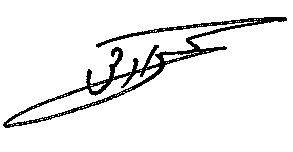 									      					                                                                                             פרופ' יוסי בן ארצי                                                                                                                 החוג ללימודי ישראל                                                                                       העתק: דיקן הרשות ללימודים מתקדמים             מר מרדכי פרידמן – יו"ר מכון קק"ל לחקר תולדות הציונות וההתיישבות   